Урок 30.10.20 Тема « Приготовление супа картофельного с макаронными изделиями»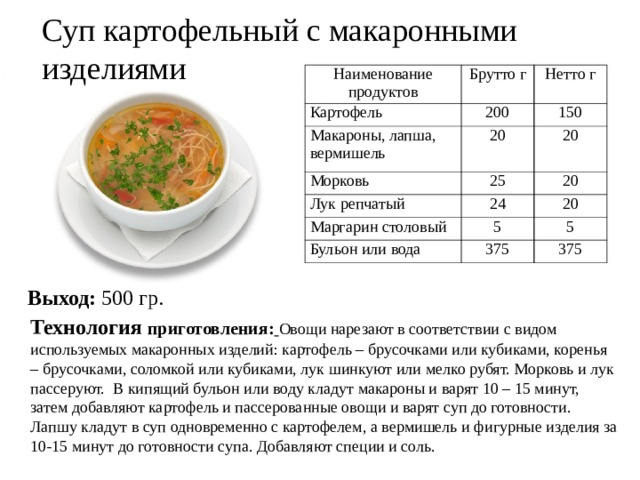 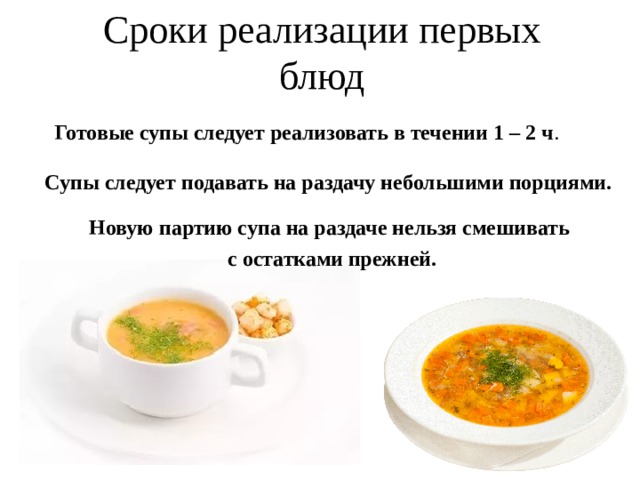 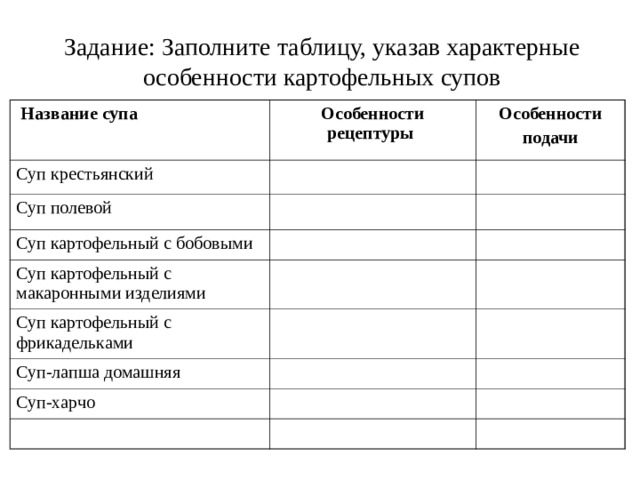 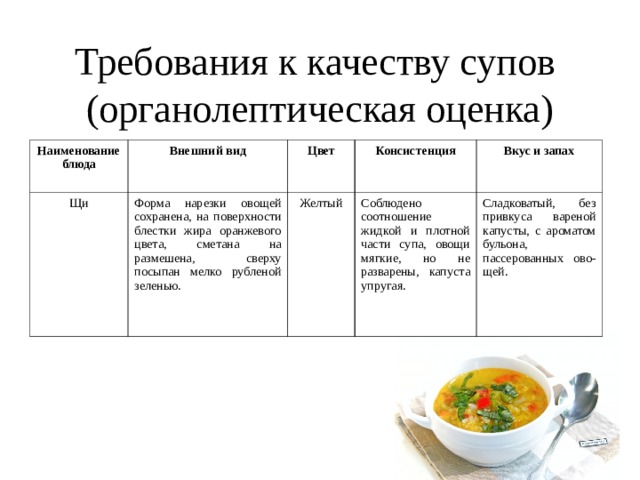 Домашнее задание: Приготовить су и заполнить таблицу показателей качества своего супа с подписями домочодцев.